Cape Coral Charter School AuthorityParent Volunteer ApplicationPlease complete ONE APPLICATION PER INDIVIDUALA criminal background check will be completed and this application MUST be approved prior to volunteering.  This application must be updated annually for continued clearance.Full Legal Name:Address:I authorize the City of Cape Coral Charter School Authority to complete a background check for the purpose of volunteering at the school.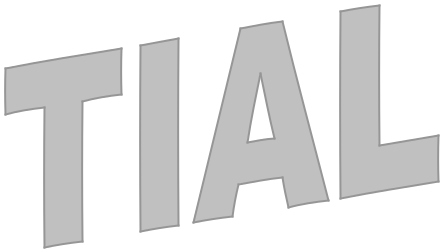 The undersigned applicant does hereby agree to and does hereby hold the Cape Coral Charter School Authority and the City of Cape Coral and their respective officers, officials, agents, and employees, harmless from any and all claims, causes of action, demands, suits, or other actions which any person, including the applicant, may pursue against the said Cape Coral Charter School Authority and the City of Cape Coral or their respective officers, officials, agents, and employees by reason of any action, condition or occurrence arising out of conducting a background check of the undersigned, which any said person, including the undersigned, may make or prosecute against the said Cape Coral Charter School Authority and the City of Cape Coral and their respective officers, officials, agents, and employees by reason of any act or omission in conducting a background check of the undersigned, including costs and a reasonable attorney’s fee. This hold harmless provision shall only apply to claims, causes of action, demands, suits, or other actions arising out of conducting a background check of the undersigned.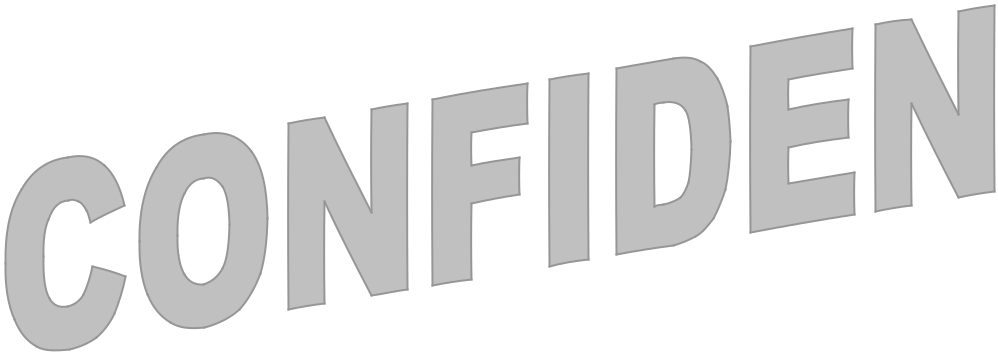 Please Note: Incomplete applications will be denied.Student Name ____________                                    22-23City, State:Zip Code:Telephone:Alternate Phone #:Social Security #:Date of Birth:Name(s) of Student(s) Enrolled:Relationship to Student: Email Address: Applicant’s SignatureApplicant’s SignatureDateAuthorized SignatureAuthorized SignatureDateFOR OFFICE USE ONLY:App in FDLE App in FDLE LCSO            LEE CLK            PAS              CLEARED       LCSO            LEE CLK            PAS              CLEARED       LCSO            LEE CLK            PAS              CLEARED       LCSO            LEE CLK            PAS              CLEARED       SCHOOL REQUESTING:OEN  OES OMS OHS  OHS  OHS  